Título del artículo (12 palabras máximo)Subtítulo del artículoTítulo en inglésAutor 1 1, Autor 2 2, Autor 3 3SUMARIO 1. Introducción, 2. Objetivo, 3. Método, 4. Desarrollo, 5. Resultados, 6. Discusión, 7. Recomendaciones, 8. Agradecimientos a instituciones patrocinadoras de la investigación (en su caso), 9. Bibliografía o fuentes de informaciónKEYWORDSKeyword 1Keyword 2Keyword 3Keyword 4Keyword 5Keyword 6Keyword 7ABSTRACTAbstract in English. 100 words maximum.PALABRAS CLAVE Palabra clave 1Palabra clave 2Palabra clave 3Palabra clave 4Palabra clave 5Palabra clave 6Palabra clave 7RESUMEN Inserte aquí el resumen del artículo en español. No debe tener más de 100 palabras.Recibido: XX/ XX / XXXXAceptado: XX/ XX / XXXXComo citar este artículo (Por ejemplo): GUTIERREZ Chavez,  Myrtha Gisela, “Título del artículo”,  en Lecturas Jurídicas, México, Época VIII, núm. 2, abril de 2023, pp. xx-xxEsta obra está bajo una Licencia  Creative Commons Attribution-NonCommercial-ShareAlike 4.0 International License. <a rel="license" href="http://creativecommons.org/licenses/by-nc-sa/4.0/"><img alt="Creative Commons License" style="border-width:0" src="https://i.creativecommons.org/l/by-nc-sa/4.0/88x31.png" /></a><br />This work is licensed under a <a rel="license" href="http://creativecommons.org/licenses/by-nc-sa/4.0/">Creative Commons Attribution-NonCommercial-ShareAlike 4.0 International License</a>. /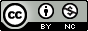 1. Título unoEste es el primer párrafo. Por favor use Cambria 11. El párrafo de arranque no tiene sangría.Los párrafos segundo y siguientes deben tener una sangría de primera línea de 0,5. El texto debe tener interlineado sencillo, y los espacios entre párrafos solo deben existir cuando se usan las citas en párrafo aparte.Los párrafos segundo y siguientes deben tener una sangría de primera línea de 0,5. El texto debe tener interlineado sencillo, y los espacios entre párrafos solo deben existir cuando se usan las citas en párrafo aparte.2. Título 2El párrafo de arranque no tiene sangría.Los párrafos segundo y siguientes deben tener una sangría de primera línea de 0,5.2.1. Subtítulo dos-unoEl párrafo de arranque no tiene sangría.Los párrafos segundo y siguientes deben tener una sangría de primera línea de 0,5.2.2. Subtítulo dos-dosEl párrafo de arranque no tiene sangría.Los párrafos segundo y siguientes deben tener una sangría de primera línea de 0,5.Las citas de 40 palabras o más se escriben aparte del texto, con sangría, sin comillas, sin cursiva, con mismo tipo y tamaño de fuente. Al final de la cita se coloca el punto antes de los datos – recuerde que en las citas con menos de 40 palabras el punto se pone después. Al final de una cita en bloque, deberá citar la fuente Cuando se incluyan tablas y figuras en el cuerpo del artículo, posiciónelas después del párrafo en el que son descritas. Cuando cite la fuente de información, debe incluirla en la parte de abajo de la figura en una “línea de fuente”. Las tablas y figuras deben estar numeradas y llevar un título breve y descriptivo.Tabla 1. Título de la tablaFuente(s): Autor, Año de publicación.3. Título 3El párrafo de arranque no tiene sangría.Los párrafos segundo y siguientes deben tener una sangría de primera línea de 0,5.3.1. Subtítulo tres-unoEl párrafo de arranque no tiene sangría.Los párrafos segundo y siguientes deben tener una sangría de primera línea de 0,5.3.2. Subtítulo tres-dosEl párrafo de arranque no tiene sangría.Los párrafos segundo y siguientes deben tener una sangría de primera línea de 0,5.Los párrafos segundo y siguientes deben tener una sangría de primera línea de 0,5.Los párrafos segundo y siguientes deben tener una sangría de primera línea de 0,5.Cuando se incluyan tablas y figuras en el cuerpo del artículo, posiciónelas después del párrafo en el que son descritas. Cuando cite la fuente de información, debe incluirla en la parte de abajo de la figura en una “línea de fuente”. Las tablas y figuras deben estar numeradas y llevar un título breve y descriptivo.Figura 1. Título de la figuraFuente(s): Autor, Año de publicación.3.3. Subtítulo tres- tresEl párrafo de arranque no tiene sangría.Los párrafos segundo y siguientes deben tener una sangría de primera línea de 0,5.3.4. Subtítulo tres-cuatroEl párrafo de arranque no tiene sangría.Los párrafos segundo y siguientes deben tener una sangría de primera línea de 0,5.Los párrafos segundo y siguientes deben tener una sangría de primera línea de 0,5.Los párrafos segundo y siguientes deben tener una sangría de primera línea de 0,5.Cuando se incluyan tablas y figuras en el cuerpo del artículo, posiciónelas después del párrafo en el que son descritas. Cuando cite la fuente de información, debe incluirla en la parte de abajo de la figura en una “línea de fuente”. Las tablas y figuras deben estar numeradas y llevar un título breve y descriptivo.4. Agradecimientos [apartado al final del artículo, antes de la lista final de referencias]Aquí se insertará el párrafo del proyecto al que pertenece la investigación o agradecimientos. Por ejemplo: El presente texto nace en el marco de un proyecto CONCILIUM (931.791) de la Universidad Complutense de Madrid, “Validación de modelos de comunicación, empresa, redes sociales y género”.ReferenciasLa lista completa de referencias debe aparecer al final del artículo en Cambria 11, ordenanda alfabéticamente, interlineado simple, sin línea en blanco entre autores y con sangría francesa. Deberá separarse entre fuentes bibliográficas, jurisprudenciales, legislativas, hemerográficas y electrónicas. Respetando el orden de los componentes de la nota al pie de página sólo que, en este caso, ambos apellidos de los autores de la ficha bibliográfica se escribirán con mayúsculas. Los apellidos de los autores se escribirán con mayúsculas y deberán acomodarse en orden alfabético empezando por el primer apellido del autor, sin tomar en cuenta los siguientes vocablos: de, del, de la, de los, van, von, etcétera. Sólo se exceptúan los apellidos italianos y franceses (ejemplo: D’Avack, D’Agostino), que sí se consideran en la alfabetización. Cuando sea posible, incluya el DOI de cada artículo e indique la URL si cita un trabajo en acceso abierto. Se debe eliminar el hipervínculo, y cuando sea necesario: acortar la URL en el caso de que ésta ocupe más de una líneaTítulo de la columnaTítulo de la columnaTítulo de la columnaTítulo de la filaTítulo de la fila